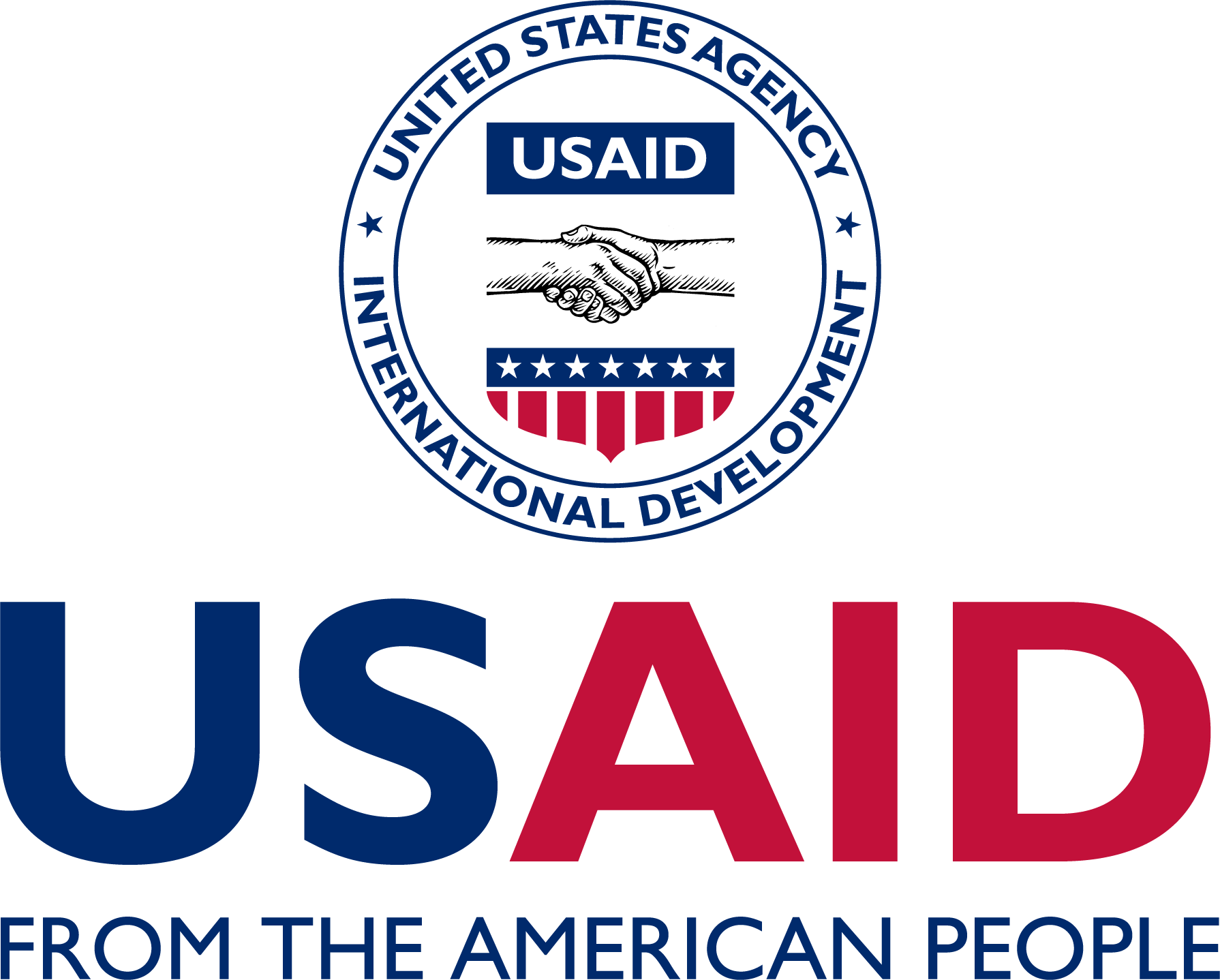 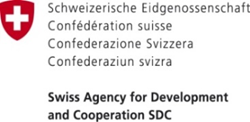 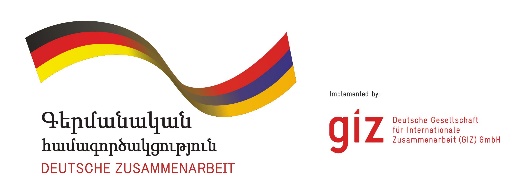 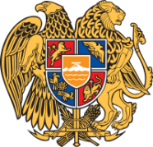 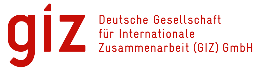 ԱՐԱԳԱԾՈՏՆԻ  ՄԱՐԶԻԱԼԱԳՅԱԶ  ՀԱՄԱՅՆՔԻ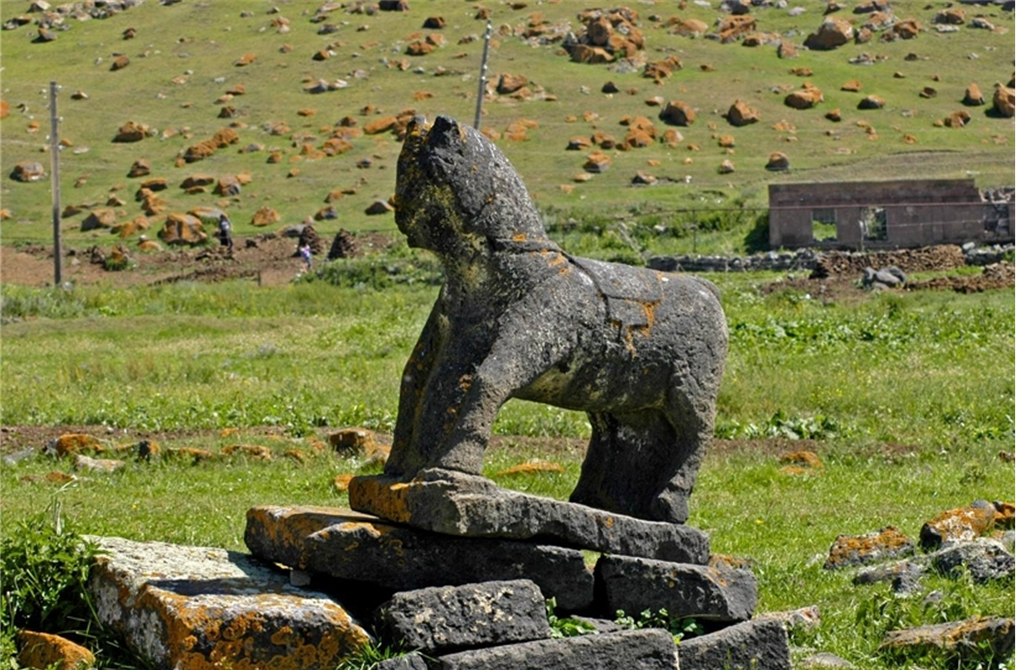 2022 ԹՎԱԿԱՆԻ ԾՐԱԳՐԱՅԻՆ ԲՅՈՒՋԵԻ  ՀԱԿԻՐՃ ՏԱՐԲԵՐԱԿԸ ՀԱՄԱՅՆՔԻ ՂԵԿԱՎԱՐ                 ՋԱՍՄ ՄԱԽՄՈՒԴՈՎԲյուջեն, լինելով համայնքի եկամուտների ձևավորման ու ծախսերի կատարման տարեկան ֆինանսական ծրագիր, ուղղված է ՏԻՄ-երին օրենքով վերապահված լիազորությունների շրջանակներում համայնքային ծրագրերի իրականացմանը:Եթե ամենապարզ ձևով ներկայացնենք, բյուջեն ակնկալվող եկամուտների և առաջարկվող ծրագրերի ու միջոցառումների համապարփակ թվարկումն է գալիք ֆինանսական տարվա համար, ՏԻՄ-երի գործունեության յուրաքանչյուր բնագավառում: Լավագույն դեպքում, բյուջեն պոտենցիալ սպառողների միջև սահմանափակ միջոցների համապարփակ և հետևողական բաշխումն է: Որպես այդպիսին`բյուջեն ՏԻՄ-երի գործունեության ֆինանսական կառավարման առանցքն է:Համայնքի 2022 թվականի բյուջեի ծրագրային ձևաչափի ընտրությունը ուղղված է ծախսերի կատարման արդյունավետության բարձրացմանը և վերջնական արդյունքների ստացմանը: Ծրագրային բյուջեն ցույց է տալիս, 2022թ. բյուջետային ծրագրերն իրականացնելիս, որոշակի ռեսուրսներ ներդնելու դեպքում արդյունքների ձեռքբերումը՝ միաժամանակ, արմատավորելով նոր որակի և մակարդակի կառավարում, ձևավորելով ներդրված ռեսուրսների և ստացված արդյունքների միջև ինտեգրացված կապ, ապահովելով բյուջետային ծրագրի միջոցառումների ու գործողությունների կատարման թափանցիկությունն ու վերահսկման արդյունավետությունը:Սույն փաստաթղթի նպատակն է` ներկայացնել համայնքի բնակիչներին, թե ՏԻՄ-երն ինչպե՞ս են արձագանքում համայնքի բնակիչների բարեկեցության բարձրացմանը` տարաբնույթ ծառայությունների մատուցման և ներդրումային ծրագրերի իրականացման միջոցով: Համայնքի 2022թ. բյուջեն մշակվել է` հիմք ունենալով համայնքի 2018 - 2022թթ. ՀՀԶԾ-ն և 2022թ. ՏԱՊ-ը:Համայնքի գործունեությունը մեծապես կախված է բյուջետային գործընթացի լավ կազմակերպումից, բյուջեի եկամուտների արդյունավետ հավաքագրումից և միջոցների խնայողական օգտագործումից:Գալիք բյուջետային տարվա համայնքի զարգացման հիմնական ուղղություններն են՝Բարելավել համայնքի ֆինանսական վիճակը՝ ճշտելով հողի հարկի և գույքահարկի բազաները և բարձրացնելով սեփական եկամուտների հավաքագրման մակարդակը:Բարձրացնել բնակչությանը մատուցվող համայնքային ծառայությունների մակարդակը և որակը:Կապիտալ ներդրումներ կատարել համայնքի ճանապարհային տնտեսության և ջրամատակարարման բնագավառում:Իրականացնել սոցիալական տարաբնույթ ծրագրեր:և այլն։ Համայնքի 2022թ. զարգացման հիմնական ուղղություններն ուղղված են բնակչության կենսական շահերի ապահովմանը, շրջակա միջավայրի պահպանմանը, համայնքի հարմարավետ ու բարեկեցիկ միջավայրի ստեղծմանը, համայնքային ենթակառուցվածքների արդիականացմանն ու զարգացմանը, ինպես նաև համայնքի գլխավոր հատակագծին համապատասխան քաղաքաշինական ծրագրերի իրականացմանը: Ես դիմում եմ համայնքի բնակիչներին, ավագանու անդամներին, համայնքային կազմակերպությունների աշխատակիցներին՝ շահագրգիռ մոտեցում ցուցաբերելու համայնքի 2022 թվականի բյուջեի միջոցների գոյացմանը, դրանց նպատակային օգտագործմանը, բյուջեի կատարմանը և վերահսկմանը:ՀԱՄԱՅՆՔԻ ՂԵԿԱՎԱՐ՝     ՋԱՍՄ ՄԱԽՄՈՒԴՈՎ                                                                                                                                                hազար դրամ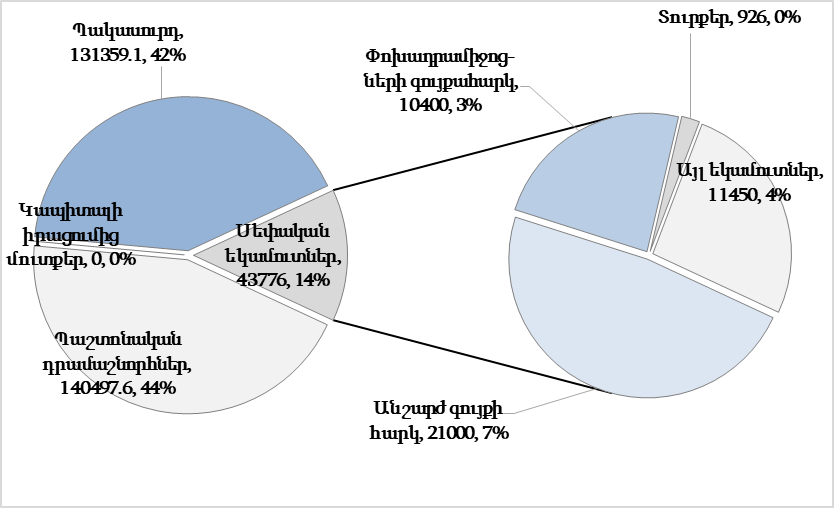                                                                                                                                                 hազար դրամ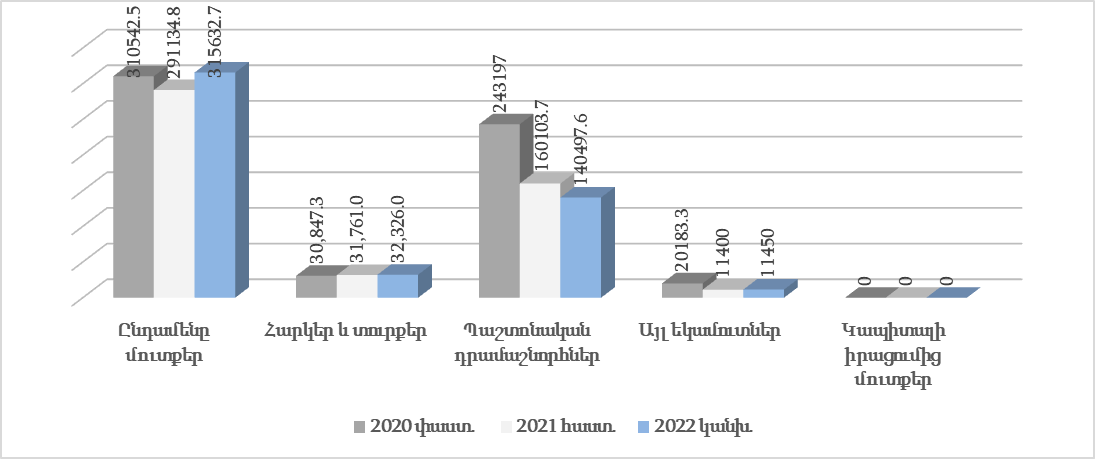                                                                                                                                                 hազար դրամ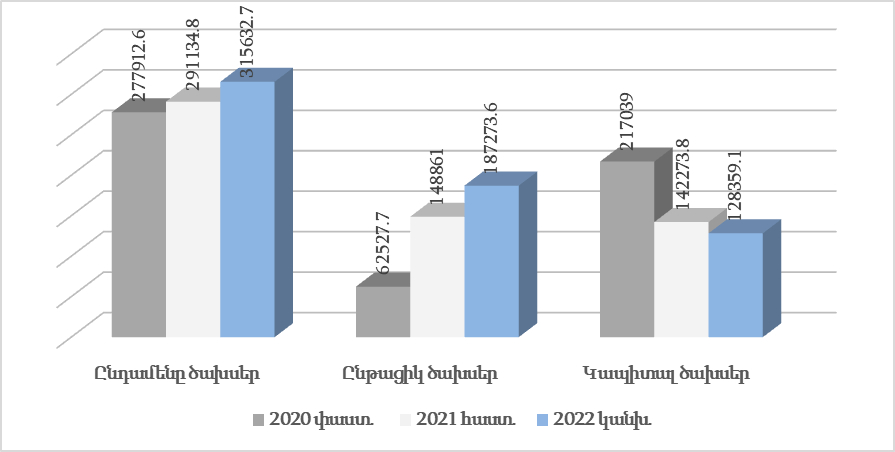                                                                                                                                                 hազար դրամ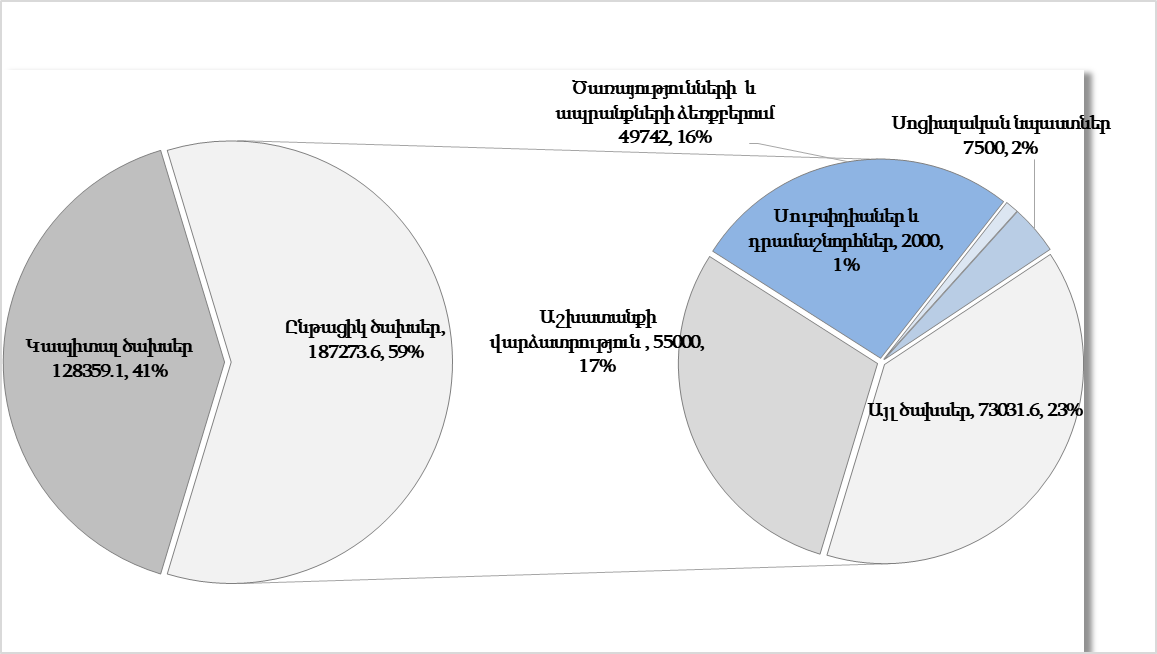     hազար դրամ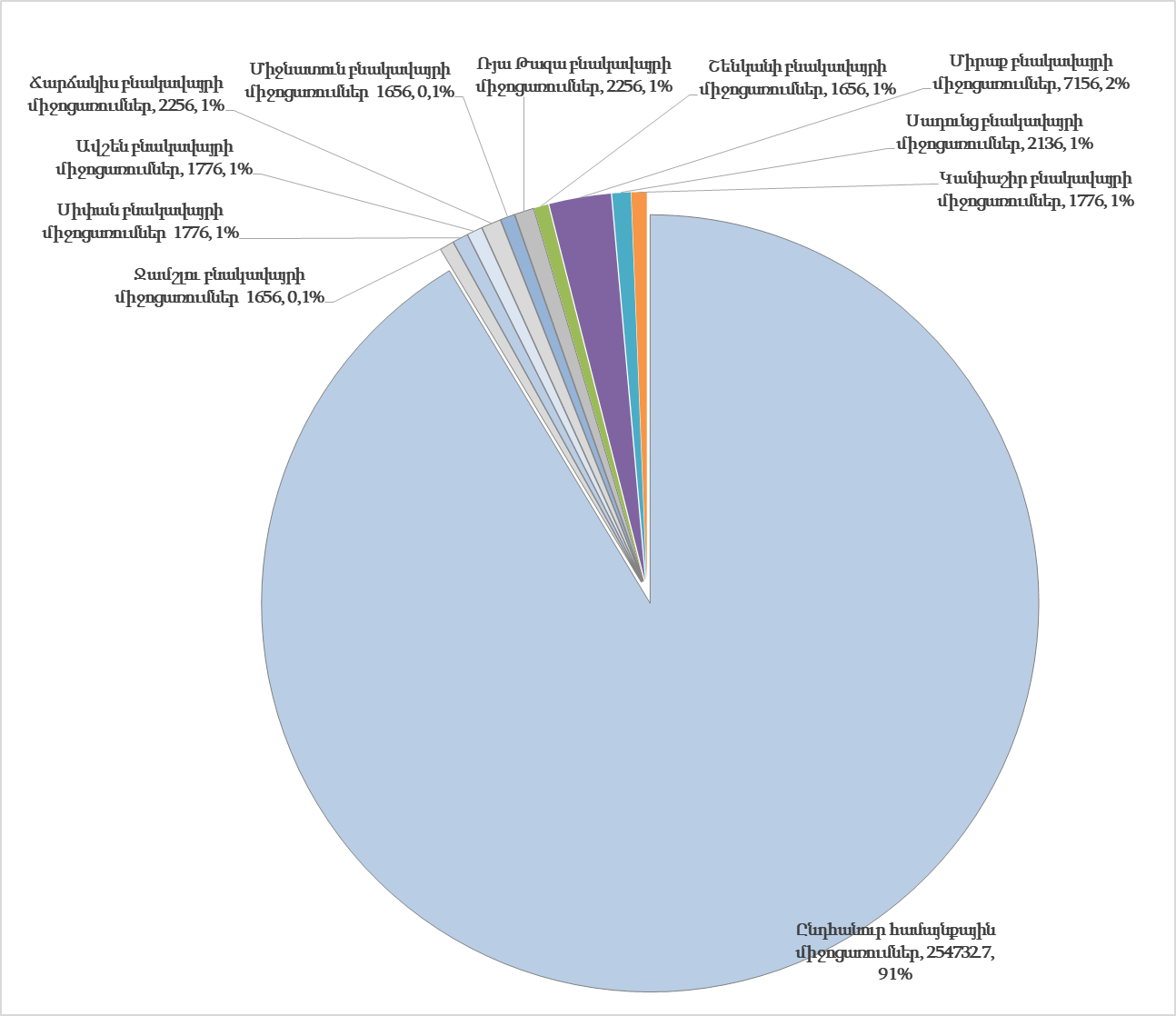 Ի՞ՆՉ Է ԾՐԱԳՐԱՅԻՆ ԲՅՈՒՋԵՆՀԱՄԱՅՆՔԻ ՂԵԿԱՎԱՐԻ ԲՅՈՒՋԵՏԱՅԻՆ ՈՒՂԵՐՁԸՈՐՏԵՂԻ՞Ց ԵՆ ԳՈՅԱՆՈՒՄ ՀԱՄԱՅՆՔԻ  ԲՅՈՒՋԵԻ ՄԻՋՈՑՆԵՐԸԻՆՉՊԵ՞Ս ԵՆ ՓՈՓՈԽՎԵԼ ՀԱՄԱՅՆՔԻ ԲՅՈՒՋԵԻ ՄՈՒՏՔԵՐԸ 3 ՏԱՐՈՒՄԻՆՉՊԵ՞Ս ԵՆ ՓՈՓՈԽՎԵԼ ՀԱՄԱՅՆՔԻ ԲՅՈՒՋԵԻ ԾԱԽՍԵՐԸ 3 ՏԱՐՈՒՄՈ՞Ր ՈԼՈՐՏՆԵՐՈՒՄ ԵՆ ԾԱԽՍՎԵԼՈՒ ՀԱՄԱՅՆՔԻ  ԲՅՈՒՋԵԻ ՄԻՋՈՑՆԵՐԸՀ/հՈԼՈՐՏԻ ԱՆՎԱՆՈՒՄԸԳՈՒՄԱՐԸ (ՀԱԶԱՐ ԴՐԱՄ)ՏԵՍԱԿԱՐԱՐ  ԿՇԻՌԸ (%)Հ/հՈԼՈՐՏԻ ԱՆՎԱՆՈՒՄԸԳՈՒՄԱՐԸ (ՀԱԶԱՐ ԴՐԱՄ)ՏԵՍԱԿԱՐԱՐ  ԿՇԻՌԸ (%)ԸՆԴԱՄԵՆԸ  ԾԱԽՍԵՐ315632.71001.Ընդհանուր բնույթի հանրային ծառայություններ113303.035.92.Պաշտպանություն0.00.03.Հասարակական կարգ, անվտանգություն և դատական գործունեություն0.00.04.Տնտեսական հարաբերություններ122298.138.75.Շրջակա միջավայրի պաշտպանություն1620.00.56.Բնակարանային շինարարություն և կոմունալ ծառայություն30611.69.77.Առողջապահություն0.00.08.Հանգիստ, մշակույթ և կրոն0.00.09.Կրթություն4000.01.310.Սոցիալական պաշտպանություն7000.02.211.Հիմնական բաժիններին չդասվող պահուստային ֆոնդեր36800.011.7Ի՞ՆՉ ՏԵՍԱԿԻ ԾԱԽՍԵՐ ԵՆ ԿԱՏԱՐՎԵԼՈՒ ՀԱՄԱՅՆՔԻ ԲՅՈՒՋԵԻ ՄԻՋՈՑՆԵՐԻ ՀԱՇՎԻՆ ԻՆՉՊԵ՞Ս ԵՆ ԲԱՇԽՎԵԼՈՒ ՀԱՄԱՅՆՔԻ ԲՅՈՒՋԵԻ ՄԻՋՈՑՆԵՐԸ ՀԱՄԱՅՆՔԻ ԿԱԶՄԻ ՄԵՋ ՄՏՆՈՂ ԲՆԱԿԱՎԱՅՐԵՐԻ ՄԻՋԵՎ  Ի՞ՆՉ ՆՊԱՏԱԿՆԵՐԻ ՀԱՄԱՐ ԵՆ ԾԱԽՍՎԵԼՈՒ ՀԱՄԱՅՆՔԻ ԲՅՈՒՋԵԻ ՄԻՋՈՑՆԵՐԸ, ԻՆ՞Չ ԾՐԱԳՐԵՐ ԵՎ ՄԻՋՈՑԱՌՈՒՄՆԵՐ ԵՆ ԻՐԱԿԱՆԱՑՎԵԼՈՒ  Ոլորտ 1. Ընդհանուր բնույթի հանրային ծառայություններՈլորտ 1. Ընդհանուր բնույթի հանրային ծառայություններՈլորտ 1. Ընդհանուր բնույթի հանրային ծառայություններԾրագիր 01․ Ընդհանուր բնույթի համայնքային ծառայությունների մատուցումԾրագիր 01․ Ընդհանուր բնույթի համայնքային ծառայությունների մատուցումԾրագիր 01․ Ընդհանուր բնույթի համայնքային ծառայությունների մատուցումԾրագրի նպատակԾրագրի վերջնական արդյունքի նկարագրությունԾրագրի վերջնական արդյունքի նկարագրությունԱպահովել համայնքի աշխատակազմի բնականոն գործունեությունն ու նրա կողմից որակյալ ծառայությունների մատուցումըՀամայնքի բնակչությանը մատուցվում են որակյալ հանրային բնույթի ծառայություններ, բնակչության սպասարկման և աշխատակազմի գործունեության համար առկա են հարմարավետ աշխատանքային պայմաններՀամայնքի բնակչությանը մատուցվում են որակյալ հանրային բնույթի ծառայություններ, բնակչության սպասարկման և աշխատակազմի գործունեության համար առկա են հարմարավետ աշխատանքային պայմաններԾրագրի միջոցառումներԾրագրի միջոցառումներԳումար (հազար դրամ)Ալագյազի համայնքապետարանի աշխատակազմի բնականոն գործունեության ապահովումԱլագյազի համայնքապետարանի աշխատակազմի բնականոն գործունեության ապահովում85078.0Ջամշլու բնակավայրում վարչական ծառայությունների մատուցումՋամշլու բնակավայրում վարչական ծառայությունների մատուցում1656.0Սիփան բնակավայրում վարչական ծառայությունների մատուցումՍիփան բնակավայրում վարչական ծառայությունների մատուցում1776.0Ավշեն բնակավայրում վարչական ծառայությունների մատուցումԱվշեն բնակավայրում վարչական ծառայությունների մատուցում1776.0Ճարճակիս բնակավայրում վարչական ծառայությունների մատուցումՃարճակիս բնակավայրում վարչական ծառայությունների մատուցում2256.0Միջնատուն բնակավայրում վարչական ծառայությունների մատուցումՄիջնատուն բնակավայրում վարչական ծառայությունների մատուցում1656.0Ռյա Թազա բնակավայրում վարչական ծառայությունների մատուցումՌյա Թազա բնակավայրում վարչական ծառայությունների մատուցում2256.0Շենկանի բնակավայրում վարչական ծառայությունների մատուցումՇենկանի բնակավայրում վարչական ծառայությունների մատուցում1656.0Միրաք բնակավայրում վարչական ծառայությունների մատուցումՄիրաք բնակավայրում վարչական ծառայությունների մատուցում1656.0Կանիաշիր բնակավայրում վարչական ծառայությունների մատուցումԿանիաշիր բնակավայրում վարչական ծառայությունների մատուցում1776.0Սադունց բնակավայրում վարչական ծառայությունների մատուցումՍադունց բնակավայրում վարչական ծառայությունների մատուցում2136.0Համակարգչային ծառայությունների ձեռք բերում, սպասարկման վճարների տրամադրումՀամակարգչային ծառայությունների ձեռք բերում, սպասարկման վճարների տրամադրում564.0Համայնքային գույքի գնահատման, պետական գրանցման, վկայականների ձեռք բերման աշխատանքների իրականացումՀամայնքային գույքի գնահատման, պետական գրանցման, վկայականների ձեռք բերման աշխատանքների իրականացում500.0Ալագյազ համայնքի համայնքապետարանի աշխատակիցների համար նպաստավոր պայմանների ստեղծումԱլագյազ համայնքի համայնքապետարանի աշխատակիցների համար նպաստավոր պայմանների ստեղծում561.0Համայնքի կենտրոն հանդիսացող բնակավայրի և վարչական շրջանների համար ընթացիկ բնույթի ծառայությունների մատուցում Համայնքի կենտրոն հանդիսացող բնակավայրի և վարչական շրջանների համար ընթացիկ բնույթի ծառայությունների մատուցում 8000.0Ոլորտ 4. Տնտեսական հարաբերություններՈլորտ 4. Տնտեսական հարաբերություններՈլորտ 4. Տնտեսական հարաբերություններԾրագիր 01․  Ներհամայնքային ճանապարհային տնտեսության սպասարկում և  ասֆալտապատում Ծրագիր 01․  Ներհամայնքային ճանապարհային տնտեսության սպասարկում և  ասֆալտապատում Ծրագիր 01․  Ներհամայնքային ճանապարհային տնտեսության սպասարկում և  ասֆալտապատում Ծրագրի նպատակԾրագրի վերջնական արդյունքի նկարագրությունԾրագրի վերջնական արդյունքի նկարագրությունԱրդիականացնել ներհամայնքային ճանապարհային տնտեսությունըԲարելավվել է Ալագյազ համայնքի վարչական բնակավայրերի  ճանապարհային տնտեսության վիճակը, արդյունքում միջբնակավայրային և ներբնակավայրային ճանապարհները բարեկարգ են, անվտանգ և գծանշվածԲարելավվել է Ալագյազ համայնքի վարչական բնակավայրերի  ճանապարհային տնտեսության վիճակը, արդյունքում միջբնակավայրային և ներբնակավայրային ճանապարհները բարեկարգ են, անվտանգ և գծանշվածԾրագրի միջոցառումներԾրագրի միջոցառումներԳումար (հազար դրամ)Ալագյազ համայնքի Միրաք և Միջնատուն բնակավայրերի  ճանապարհների ասֆալտապատում Ալագյազ համայնքի Միրաք և Միջնատուն բնակավայրերի  ճանապարհների ասֆալտապատում 122298.1Ոլորտ  5. Շրջակա միջավայրի պաշտպանությունՈլորտ  5. Շրջակա միջավայրի պաշտպանությունՈլորտ  5. Շրջակա միջավայրի պաշտպանությունԾրագիր 01․ Ալագյազ համայնքի տարածքում աղբահանության և սանիտարական մաքրման ծառայությունների մատուցումԾրագիր 01․ Ալագյազ համայնքի տարածքում աղբահանության և սանիտարական մաքրման ծառայությունների մատուցումԾրագիր 01․ Ալագյազ համայնքի տարածքում աղբահանության և սանիտարական մաքրման ծառայությունների մատուցումԾրագրի նպատակԾրագրի վերջնական արդյունքի նկարագրությունԾրագրի վերջնական արդյունքի նկարագրությունՀամայնքի բնակավայրերը դարձնել մաքուր և հրապուրիչԽնամված զբոսայգիներով և մաքուր բնակավայրերով համայնքԽնամված զբոսայգիներով և մաքուր բնակավայրերով համայնքԾրագրի միջոցառումներԾրագրի միջոցառումներԳումար (հազար դրամ)Համայնքի  ողջ տարածքում կանոնավոր աղբահանության և սանիտարական մաքրման աշխատանքների իրականացումՀամայնքի  ողջ տարածքում կանոնավոր աղբահանության և սանիտարական մաքրման աշխատանքների իրականացում1620.0Ոլորտ  6. Բնակարանային շինարարություն և կոմունալ ծառայությունՈլորտ  6. Բնակարանային շինարարություն և կոմունալ ծառայությունՈլորտ  6. Բնակարանային շինարարություն և կոմունալ ծառայությունԾրագիր 01․ Ալագյազ համայնքի ջրամատակարարման համակարգի ընթացիկ պահպանություն և կապիտալ նորոգում  Ծրագիր 01․ Ալագյազ համայնքի ջրամատակարարման համակարգի ընթացիկ պահպանություն և կապիտալ նորոգում  Ծրագիր 01․ Ալագյազ համայնքի ջրամատակարարման համակարգի ընթացիկ պահպանություն և կապիտալ նորոգում  Ծրագրի նպատակԾրագրի վերջնական արդյունքի նկարագրությունԾրագրի վերջնական արդյունքի նկարագրությունԲնակավայրերի բնակիչներին ապահովել էկոլոգիապես մաքուր խմելու ջրովՀամայնքի բնակիչները գոհ են խմելու ջրի մատակարարումիցՀամայնքի բնակիչները գոհ են խմելու ջրի մատակարարումիցԾրագրի միջոցառումներԾրագրի միջոցառումներԳումար (հազար դրամ)Նախագծանախահաշվային փաստաթղթերի պատվիրումՆախագծանախահաշվային փաստաթղթերի պատվիրում1000.0Միրաք բնակավայրում ջրագծի կառուցումՄիրաք բնակավայրում ջրագծի կառուցում4500.0Ալագյազ համայնքի 5 բնակավայրերում ջրագծերի ընթացիկ պահպանության և վերանորոգման աշխատանքների իրականացումԱլագյազ համայնքի 5 բնակավայրերում ջրագծերի ընթացիկ պահպանության և վերանորոգման աշխատանքների իրականացում15000.0Ծրագիր 02․ Արտաքին լուսավորության համակարգերի պահպանությունԾրագիր 02․ Արտաքին լուսավորության համակարգերի պահպանությունԾրագիր 02․ Արտաքին լուսավորության համակարգերի պահպանությունԾրագրի նպատակԾրագրի վերջնական արդյունքի նկարագրությունԾրագրի վերջնական արդյունքի նկարագրությունԲարձրացնել համայնքի բնակիչների և տրանսպորտային միջոցների անվտանգության մակարդակը՝ ապահովելով համայնքի արտաքին լուսավորության համակարգերի անխափան աշխատանքըՀամայնքի բնակավայրերի փողոցները լուսավոր են և անվտանգՀամայնքի բնակավայրերի փողոցները լուսավոր են և անվտանգԾրագրի միջոցառումներԾրագրի միջոցառումներԳումար (հազար դրամ)Ալագյազ համայնքի բնակավայրերում լուսավորության ցանցի ընթացիկ վերանորոգման աշխատանքների իրականացումԱլագյազ համայնքի բնակավայրերում լուսավորության ցանցի ընթացիկ վերանորոգման աշխատանքների իրականացում10111․6Ոլորտ  9. ԿրթությունՈլորտ  9. ԿրթությունՈլորտ  9. ԿրթությունԾրագիր 01․ Դրամաշնորհնորի տրամադրում համայնքի դպրոցներինԾրագիր 01․ Դրամաշնորհնորի տրամադրում համայնքի դպրոցներինԾրագիր 01․ Դրամաշնորհնորի տրամադրում համայնքի դպրոցներինԾրագրի նպատակԾրագրի վերջնական արդյունքի նկարագրությունԾրագրի վերջնական արդյունքի նկարագրությունԸստ անհրաժեշտության օգնել համայնքի  դպրոցներին՝ լուծելու իրենց բնականոն գործունեությունը խաթարող խնդիրներըԴպրոցներն ապահովված են իրենց բնականոն գործունեությունն ապահովող անհրաժեշտ պայմաններովԴպրոցներն ապահովված են իրենց բնականոն գործունեությունն ապահովող անհրաժեշտ պայմաններովԾրագրի միջոցառումներԾրագրի միջոցառումներԳումար (հազար դրամ)Պետական կազմակերպություններին դրամաշնորհների տրամադրումՊետական կազմակերպություններին դրամաշնորհների տրամադրում4000․0Ոլորտ  10․ Սոցիալական պաշտպանությունՈլորտ  10․ Սոցիալական պաշտպանությունՈլորտ  10․ Սոցիալական պաշտպանությունԾրագիր 01․ Աջակցություն համայնքի սոցիալապես անապահով բնակիչներինԾրագիր 01․ Աջակցություն համայնքի սոցիալապես անապահով բնակիչներինԾրագիր 01․ Աջակցություն համայնքի սոցիալապես անապահով բնակիչներինԾրագրի նպատակԾրագրի վերջնական արդյունքի նկարագրությունԾրագրի վերջնական արդյունքի նկարագրությունԲարձրացնել սոցիալապես անապահով ընտանիքներին տրամադրվող սոցիալական աջակցության հասցեականությունըՀամայնքի սոցիալապես անապահով ընտանիքներին տրամադրվող սոցիալական աջակցությունը հասցեականությունը բարձրացել է 3%-ով, բնակիչները գոհ են իրականացվող սոցիալական ծրագրիցՀամայնքի սոցիալապես անապահով ընտանիքներին տրամադրվող սոցիալական աջակցությունը հասցեականությունը բարձրացել է 3%-ով, բնակիչները գոհ են իրականացվող սոցիալական ծրագրիցԾրագրի միջոցառումներԾրագրի միջոցառումներԳումար (հազար դրամ)Սոցիալական աջակցություն սոցիալապես խոցելի ընտանիքներին, Սոցիալական աջակցություն սոցիալապես խոցելի ընտանիքներին, 5500.0Ծրագիր 02․ Խրախուսում ուսուցիչներին և աշակերտներինԾրագիր 02․ Խրախուսում ուսուցիչներին և աշակերտներինԾրագիր 02․ Խրախուսում ուսուցիչներին և աշակերտներինԾրագրի նպատակԾրագրի վերջնական արդյունքի նկարագրությունԾրագրի վերջնական արդյունքի նկարագրությունՇահագրգռել համայնքի աշակերտներին և ուսուցիչներին՝ իրենց աշխատանքն ավելի լավ կատարելու համարԱշակերտների մոտ ձգտում է առաջացել դեպի ուսումըԱշակերտների մոտ ձգտում է առաջացել դեպի ուսումըԾրագրի միջոցառումներԾրագրի միջոցառումներԳումար (հազար դրամ)Տարվա լավագույն աշակերտ և տարվա լավագույն ուսուցիչ անվանակարգով մրցույթի անցկացում Տարվա լավագույն աշակերտ և տարվա լավագույն ուսուցիչ անվանակարգով մրցույթի անցկացում 1500․0ԻՆ՞Չ ՎԵՐՋՆԱԿԱՆ ԱՐԴՅՈՒՆՔՆԵՐ ԵՆ ՁԵՌՔ ԲԵՐՎԵԼՈՒԾրագրի դասիչԾրագիրԾրագրի վերջնական արդյունքիԾրագրի վերջնական արդյունքիԾրագրի վերջնական արդյունքիԾրագրի դասիչԾրագիրցուցանիշցուցանիշի արժեքժամկետԲաժին (Ոլորտ) 1. Ընդհանուր բնույթի հանրային ծառայություններԲաժին (Ոլորտ) 1. Ընդհանուր բնույթի հանրային ծառայություններԲաժին (Ոլորտ) 1. Ընդհանուր բնույթի հանրային ծառայություններԲաժին (Ոլորտ) 1. Ընդհանուր բնույթի հանրային ծառայություններԲաժին (Ոլորտ) 1. Ընդհանուր բնույթի հանրային ծառայություններ01-01Ընդհանուր բնույթի համայնքային ծառայությունների մատուցումՀամայնքի բնակիչների մասնակցությամբ ՏԻՄ-երի (համայնքի ղեկավարի, համայնքի ավագանու) կողմից կայացված որոշումների թվի տեսակարար կշիռը կայացված որոշումների ընդհանուր թվի մեջ, %52022թ. հունվար-դեկտեմբեր01-01Ընդհանուր բնույթի համայնքային ծառայությունների մատուցումՀամայնքի բյուջեի սեփական եկամուտների տեսակարար կշիռը համայնքի բյուջեի ընդհանուր մուտքերի կազմում, %58.02022թ. հունվար-դեկտեմբեր01-01Ընդհանուր բնույթի համայնքային ծառայությունների մատուցումՏԻՄ-երի գործունեության վերաբերյալ համայնքի բնակիչների իրազեկվածության մակարդակը, %502022թ. հունվար-դեկտեմբերԲաժին (Ոլորտ) 2. ՊաշտպանությունԲաժին (Ոլորտ) 2. ՊաշտպանությունԲաժին (Ոլորտ) 2. ՊաշտպանությունԲաժին (Ոլորտ) 2. ՊաշտպանությունԲաժին (Ոլորտ) 2. ՊաշտպանությունՊաշտպանության ոլորտում 2022 թվականին  ծրագրեր նախատեսված չեն:Պաշտպանության ոլորտում 2022 թվականին  ծրագրեր նախատեսված չեն:Պաշտպանության ոլորտում 2022 թվականին  ծրագրեր նախատեսված չեն:Պաշտպանության ոլորտում 2022 թվականին  ծրագրեր նախատեսված չեն:Պաշտպանության ոլորտում 2022 թվականին  ծրագրեր նախատեսված չեն:Բաժին (Ոլորտ) 3. Հասարակական կարգ, անվտանգություն և դատական գործունեությունԲաժին (Ոլորտ) 3. Հասարակական կարգ, անվտանգություն և դատական գործունեությունԲաժին (Ոլորտ) 3. Հասարակական կարգ, անվտանգություն և դատական գործունեությունԲաժին (Ոլորտ) 3. Հասարակական կարգ, անվտանգություն և դատական գործունեությունԲաժին (Ոլորտ) 3. Հասարակական կարգ, անվտանգություն և դատական գործունեությունՀասարակական կարգ, անվտանգություն և դատական գործունեություն ոլորտում 2022 թվականին  ծրագրեր նախատեսված չեն:Հասարակական կարգ, անվտանգություն և դատական գործունեություն ոլորտում 2022 թվականին  ծրագրեր նախատեսված չեն:Հասարակական կարգ, անվտանգություն և դատական գործունեություն ոլորտում 2022 թվականին  ծրագրեր նախատեսված չեն:Հասարակական կարգ, անվտանգություն և դատական գործունեություն ոլորտում 2022 թվականին  ծրագրեր նախատեսված չեն:Հասարակական կարգ, անվտանգություն և դատական գործունեություն ոլորտում 2022 թվականին  ծրագրեր նախատեսված չեն:Բաժին (Ոլորտ) 4. Տնտեսական հարաբերություններԲաժին (Ոլորտ) 4. Տնտեսական հարաբերություններԲաժին (Ոլորտ) 4. Տնտեսական հարաբերություններԲաժին (Ոլորտ) 4. Տնտեսական հարաբերություններԲաժին (Ոլորտ) 4. Տնտեսական հարաբերություններ04-01Ներհամայնքային ճանապարհային տնտեսության սպասարկում և  ասֆալտապատումԲարեկարգ միջբնակավայրային ճանապարհների մակերեսի տեսակարար կշիռն ընդհանուրի կազմում, %602022թ. հունվար-դեկտեմբեր04-01Ներհամայնքային ճանապարհային տնտեսության սպասարկում և  ասֆալտապատումՀամայնքային ենթակայության ճանապարհների սպասարկման, շահագործման և պահպանման ծառայությունների որակից բնակչության բավարարվածության աստիճանը (հարցումների հիման վրա), 10 բալանոց սանդղակով7-բավականին լավ2022թ. հունվար-դեկտեմբեր04-01Ներհամայնքային ճանապարհային տնտեսության սպասարկում և  ասֆալտապատումԸնթացիկ նորոգված ներհամայնքային ճանապարհների տեսակարար կշիռը ընդհանուրի մեջ, %202022թ. հունվար-դեկտեմբերԲաժին (Ոլորտ) 5. Շրջակա միջավայրի պաշտպանությունԲաժին (Ոլորտ) 5. Շրջակա միջավայրի պաշտպանությունԲաժին (Ոլորտ) 5. Շրջակա միջավայրի պաշտպանությունԲաժին (Ոլորտ) 5. Շրջակա միջավայրի պաշտպանությունԲաժին (Ոլորտ) 5. Շրջակա միջավայրի պաշտպանություն05-01Ալագյազ համայնքի տարածքում աղբահանության և սանիտարական մաքրման ծառայությունների մատուցումՀամայնքի բնակիչների բավարարվածությունը մատուցված աղբահանության և սանիտարական մաքրման ծառայություններից (հարցումների հիման վրա), 10 բալանոց սանդղակով 6-ավելի շատ լավ, քան վատ2022թ. հունվար-դեկտեմբեր05-01Ալագյազ համայնքի տարածքում աղբահանության և սանիտարական մաքրման ծառայությունների մատուցումՍանիտարական մաքրման ենթարկված տարածքների մակերեսի տեսակարար կշիռը սանիտարական մաքրման ենթակա տարածքների ընդհանուր մակերեսի մեջ, %602022թ. հունվար-դեկտեմբերԲաժին (Ոլորտ) 6. Բնակարանային շինարարություն և կոմունալ ծառայությունԲաժին (Ոլորտ) 6. Բնակարանային շինարարություն և կոմունալ ծառայությունԲաժին (Ոլորտ) 6. Բնակարանային շինարարություն և կոմունալ ծառայությունԲաժին (Ոլորտ) 6. Բնակարանային շինարարություն և կոմունալ ծառայությունԲաժին (Ոլորտ) 6. Բնակարանային շինարարություն և կոմունալ ծառայություն06-01Ալագյազ համայնքի ջրամատակարարման համակարգի ընթացիկ պահպանություն և կապիտալ նորոգում  Ջրամատակարարման ցանցով ապահովված բնակավայրերի տեսակարար կշիռն ընդհանուր բնակավայրերի թվի մեջ, %972022թ.հունվար-դեկտեմբեր06-01Ալագյազ համայնքի ջրամատակարարման համակարգի ընթացիկ պահպանություն և կապիտալ նորոգում  Համայնքի բնակիչների կարծիքը ջրամատակարարման ծառայությունների վերաբերյալ (հարցումների հիման վրա), շատ վատ, վատ, բավարար, լավ, գերազանցլավ2022թ.հունվար-դեկտեմբեր06-02Արտաքին լուսավորության համակարգերի պահպանությունԳիշերային լուսավորված փողոցների տեսակարար կշիռն ընդհանուրի մեջ, %802022թ.հունվար-դեկտեմբեր06-02Արտաքին լուսավորության համակարգերի պահպանությունՀամայնքում էներգախնայող լամպերով լուսավորվող տարածքների մակերեսի տեսակարար կշիռը լուսավորվող տարածքների ընդհանուր մակերեսի մեջ, %802022թ.հունվար-դեկտեմբերԲաժին (Ոլորտ) 7․ ԱռողջապահությունԲաժին (Ոլորտ) 7․ ԱռողջապահությունԲաժին (Ոլորտ) 7․ ԱռողջապահությունԲաժին (Ոլորտ) 7․ ԱռողջապահությունԲաժին (Ոլորտ) 7․ ԱռողջապահությունԱռողջապահության ոլորտում 2022 թվականին  ծրագրեր նախատեսված չեն:Առողջապահության ոլորտում 2022 թվականին  ծրագրեր նախատեսված չեն:Առողջապահության ոլորտում 2022 թվականին  ծրագրեր նախատեսված չեն:Առողջապահության ոլորտում 2022 թվականին  ծրագրեր նախատեսված չեն:Առողջապահության ոլորտում 2022 թվականին  ծրագրեր նախատեսված չեն:Բաժին (Ոլորտ) 8․ Հանգիստ, մշակույթ և կրոնԲաժին (Ոլորտ) 8․ Հանգիստ, մշակույթ և կրոնԲաժին (Ոլորտ) 8․ Հանգիստ, մշակույթ և կրոնԲաժին (Ոլորտ) 8․ Հանգիստ, մշակույթ և կրոնԲաժին (Ոլորտ) 8․ Հանգիստ, մշակույթ և կրոնՀանգիստ, մշակույթ և կրոն ոլորտում 2022 թվականին  ծրագրեր նախատեսված չեն:Հանգիստ, մշակույթ և կրոն ոլորտում 2022 թվականին  ծրագրեր նախատեսված չեն:Հանգիստ, մշակույթ և կրոն ոլորտում 2022 թվականին  ծրագրեր նախատեսված չեն:Հանգիստ, մշակույթ և կրոն ոլորտում 2022 թվականին  ծրագրեր նախատեսված չեն:Հանգիստ, մշակույթ և կրոն ոլորտում 2022 թվականին  ծրագրեր նախատեսված չեն:Բաժին (Ոլորտ) 9․ ԿրթությունԲաժին (Ոլորտ) 9․ ԿրթությունԲաժին (Ոլորտ) 9․ ԿրթությունԲաժին (Ոլորտ) 9․ ԿրթությունԲաժին (Ոլորտ) 9․ Կրթություն09-01Դրամաշնորհնորի տրամադրում համայնքի դպրոցներինԴրամաշնորհ ստացած դպրոցների տեսակարար կշիռը համայնքի բոլոր դպրոցների թվի մեջ, %402022թ.հունվար-դեկտեմբերԲաժին (Ոլորտ) 10. Սոցիալական պաշտպանություն Բաժին (Ոլորտ) 10. Սոցիալական պաշտպանություն Բաժին (Ոլորտ) 10. Սոցիալական պաշտպանություն Բաժին (Ոլորտ) 10. Սոցիալական պաշտպանություն Բաժին (Ոլորտ) 10. Սոցիալական պաշտպանություն 10-01Աջակցություն համայնքի սոցիալապես անապահով բնակիչներինՍոցիալական ծրագրի շահառուների բավարարվածությունը իրականացվող ծրագրից, %402021թ. հունվար-դեկտեմբեր10-02Խրախուսում ուսուցիչներին և աշակերտներինՄրցույթի անցկացման թափանցիկությունը՝ այո, ոչայո2022թ. հունվար-դեկտեմբեր